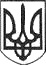 РЕШЕТИЛІВСЬКА МІСЬКА РАДАПОЛТАВСЬКОЇ ОБЛАСТІВИКОНАВЧИЙ КОМІТЕТ РІШЕННЯ27 червня  2019 року                                                                                            № 88Про відведення місць для розміщення матеріалів передвиборної агітаціїКеруючись частиною 12, 13 статті 107 Закону України ,,Про вибори народних депутатів України” та розглянувши лист Решетилівського відділення поліції ГУНП в Полтавській області № 2639/115/106/01-2019 від 04.06.2019 року, виконавчий комітет Решетилівської  міської радиВИРІШИВ:	1. Відвести місця для розміщення матеріалів передвиборної агітації на території Решетилівської міської ради в м. Решетилівка:	1) дошка оголошень  на перехресті вул. Полтавської та вул. Базарної;2) дошка оголошень по вул. Покровській навпроти входу в парк Перемоги;       3) дошка оголошень на перехресті вул. Покровської та вул. Парижської Комуни;          4) дошка оголошень по вул. Шевченка, 5, біля автостанції;          5) дошка оголошень по вул. Грушевського, 76 біля КП ,,ЦПМСД”.	2. Відвести місця для  встановлення агітаційних палаток на території Решетилівської міської ради в м. Решетилівка: 	1) по вул. Покровській, 8,  біля Решетилівського районного будівельно-монтажного об’єднання „Райагробуд”;	2) по вул. Покровській, 19,  біля ЦКД „Оберіг”;	3) біля будинку по вул. Старокиївській, 6.	3. Контроль за виконанням даного рішення покласти на керуючого справами виконавчого комітету Малиш Т.А.Секретар міської ради                                                             О.А. ДядюноваМалиш Т.А.  2 13 80